APPLICATION FOR UNDERGRADUATE AND GRADUATE CHURCH SCHOLARSHIPS 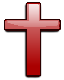 First Congregational Name:______________________________________________    Date:__________             (Last)                                (First)           (M.I.)Home Address: ______________________________________________________                            (No. & Street)                                               (City)                (Zip)Phone:_______________________      Cell: ____________________Email:______________________________Secondary School Attended:Name and Location:_________________________________________________From___________ to ____________College You Will Be Attending:Name and Location: ________________________________________________Intended Major: __________________________________What class will you be in: ______________________The Edna Viner Memorial Scholarship Only:College you graduated from: _____________________________________Graduate degree are you seeking: _________________________________Scholarship(s) applying for: ____ The Frances C. and Harriet B. Blakeman Memorial Scholarship ____ The Jim and Ella Cebik Memorial Scholarship ____ The John Miller Edward Zorn Memorial Scholarship  ____ The Joel and Mary Vodola Sacred Music Scholarship (Music or Education only) ____ The Edna Viner Memorial Scholarship (Graduate students only) Please be sure to attach:Biographical EssayCopy of last available grade report Activity/Extracurricular ListTwo letters of recommendation (first-time applicants only)	